Did you know there was computer software that would allow you to designa lip-stick case or a cover for your i-device and make a plastic model of your design in less than an hour?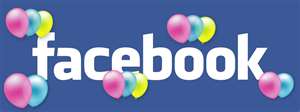 Just how do you construct a building to resist a tsunami?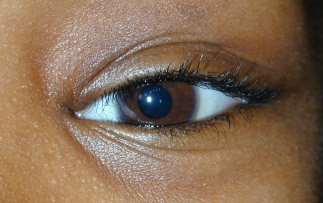 Come to the UMKC campus to explore the worlds of technology, engineering and science through “hands-on” activities that allow you to test and experiment with “real world” situations. Program includes:Woman to Woman Panel Discussion - Learn what it’s really like to be a scientist or an engineer, coming to you straight from current UMKC students and women professionals.  Putting Your Best Facebook Forward - Learn cool ways to use Facebook and other types of social media to promote your interests and give you a head start on getting into that college program!How Stuff Gets Made: 3-D Modeling and Rapid Prototyping – Use special computer software to design plastic models and see how a design can quickly be turned into a real object, ready to test.   See how stuff gets invented!Biometrics:  The Science of Identity –Explore the lab where the newest technologies for safety and security are being created and experiment with your unique identifiers!  Geo-what Now?  - Explore how to construct buildings to withstand tsunamis, flooding and other natural disasters through geotechnical engineering.  Build and test for yourself.Apply early – Space is limited!    Questions?  Contact Marji Datwyler at 816-235-6706 or datwylerm@umkc.edu. 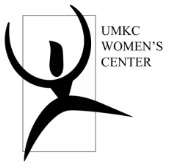 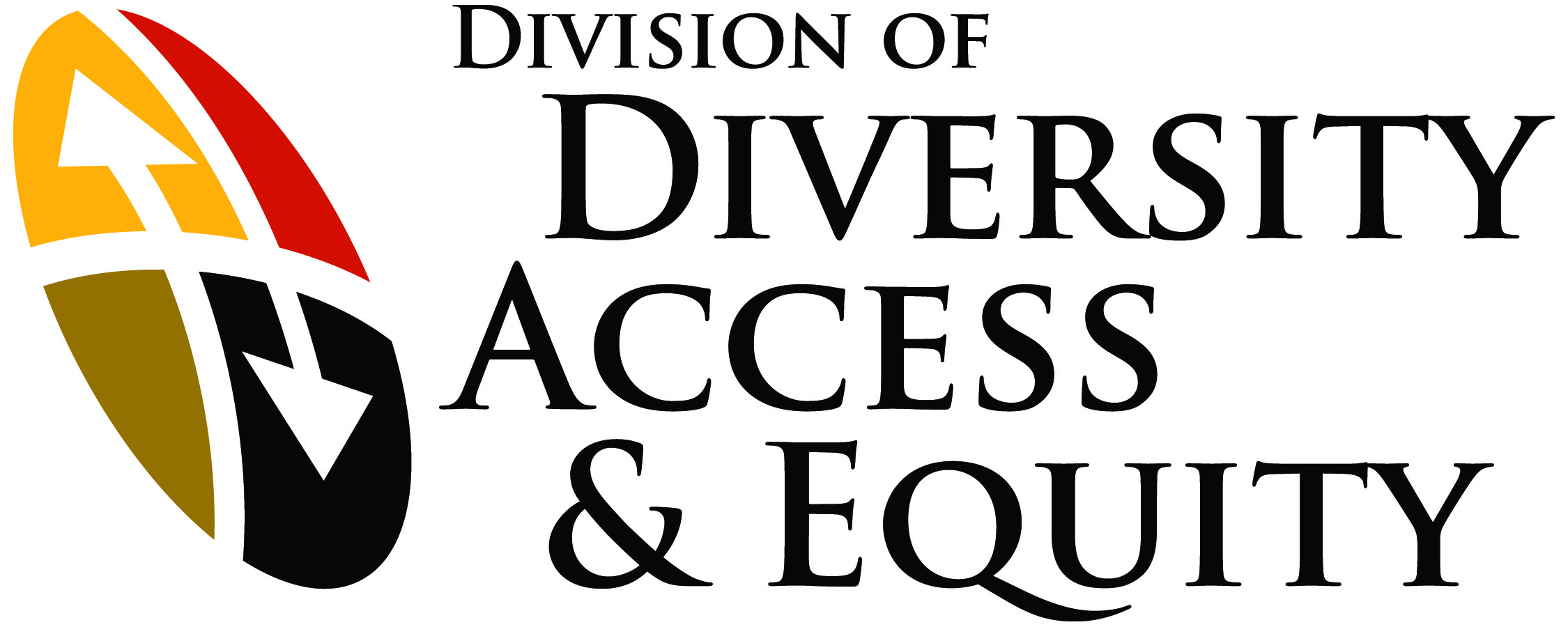 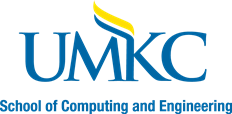 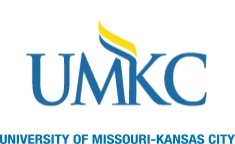 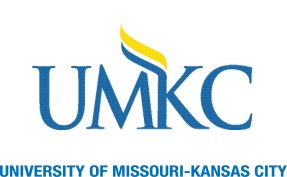 Participant Acknowledgement of Risk and Release of LiabilityWomen in Science, Engineering and TechnologyPARTICIPANT APPLICATION Please address completed applications and questions to: Marji Datwyler			Women in Science, Engineering and Technology Programdatwylerm@umkc.edu		UMKC Division of Diversity Access and EquityOffice: 816-235-6706		5100 Rockhill Road - 218B Administrative Center             Fax: 816-235-5532		Kansas City, MO  64110-2499         APPLICATION DEADLINE is MAY 13, 2011!Women in Science, Engineering and TechnologyPARTICIPANT APPLICATION Please address completed applications and questions to: Marji Datwyler			Women in Science, Engineering and Technology Programdatwylerm@umkc.edu		UMKC Division of Diversity Access and EquityOffice: 816-235-6706		5100 Rockhill Road - 218B Administrative Center             Fax: 816-235-5532		Kansas City, MO  64110-2499         APPLICATION DEADLINE is MAY 13, 2011!Women in Science, Engineering and TechnologyPARTICIPANT APPLICATION Please address completed applications and questions to: Marji Datwyler			Women in Science, Engineering and Technology Programdatwylerm@umkc.edu		UMKC Division of Diversity Access and EquityOffice: 816-235-6706		5100 Rockhill Road - 218B Administrative Center             Fax: 816-235-5532		Kansas City, MO  64110-2499         APPLICATION DEADLINE is MAY 13, 2011!Women in Science, Engineering and TechnologyPARTICIPANT APPLICATION Please address completed applications and questions to: Marji Datwyler			Women in Science, Engineering and Technology Programdatwylerm@umkc.edu		UMKC Division of Diversity Access and EquityOffice: 816-235-6706		5100 Rockhill Road - 218B Administrative Center             Fax: 816-235-5532		Kansas City, MO  64110-2499         APPLICATION DEADLINE is MAY 13, 2011!Women in Science, Engineering and TechnologyPARTICIPANT APPLICATION Please address completed applications and questions to: Marji Datwyler			Women in Science, Engineering and Technology Programdatwylerm@umkc.edu		UMKC Division of Diversity Access and EquityOffice: 816-235-6706		5100 Rockhill Road - 218B Administrative Center             Fax: 816-235-5532		Kansas City, MO  64110-2499         APPLICATION DEADLINE is MAY 13, 2011!Women in Science, Engineering and TechnologyPARTICIPANT APPLICATION Please address completed applications and questions to: Marji Datwyler			Women in Science, Engineering and Technology Programdatwylerm@umkc.edu		UMKC Division of Diversity Access and EquityOffice: 816-235-6706		5100 Rockhill Road - 218B Administrative Center             Fax: 816-235-5532		Kansas City, MO  64110-2499         APPLICATION DEADLINE is MAY 13, 2011!Women in Science, Engineering and TechnologyPARTICIPANT APPLICATION Please address completed applications and questions to: Marji Datwyler			Women in Science, Engineering and Technology Programdatwylerm@umkc.edu		UMKC Division of Diversity Access and EquityOffice: 816-235-6706		5100 Rockhill Road - 218B Administrative Center             Fax: 816-235-5532		Kansas City, MO  64110-2499         APPLICATION DEADLINE is MAY 13, 2011!First Name: _____________________________________________First Name: _____________________________________________First Name: _____________________________________________Last Name: _______________________________________________Last Name: _______________________________________________Last Name: _______________________________________________Last Name: _______________________________________________Street Address: _________________________________________________________________  Apt./Unit __________________________________Street Address: _________________________________________________________________  Apt./Unit __________________________________Street Address: _________________________________________________________________  Apt./Unit __________________________________Street Address: _________________________________________________________________  Apt./Unit __________________________________Street Address: _________________________________________________________________  Apt./Unit __________________________________Street Address: _________________________________________________________________  Apt./Unit __________________________________Street Address: _________________________________________________________________  Apt./Unit __________________________________City: _______________________________________________State: ________________State: ________________State: ________________State: ________________State: ________________Zip: ___________________________Email: _______________________________________________________________     Home Phone: ________________________________Email: _______________________________________________________________     Home Phone: ________________________________Email: _______________________________________________________________     Home Phone: ________________________________Email: _______________________________________________________________     Home Phone: ________________________________Email: _______________________________________________________________     Home Phone: ________________________________Email: _______________________________________________________________     Home Phone: ________________________________Email: _______________________________________________________________     Home Phone: ________________________________Cell Phone: __________________________________________Cell Phone: __________________________________________Can you receive text messages?    Yes     NoCan you receive text messages?    Yes     NoCan you receive text messages?    Yes     NoCan you receive text messages?    Yes     NoCan you receive text messages?    Yes     NoDo you have computer access?     Yes     No   If YES, where?     Home      School     Library     Work    Other ____________________Do you have computer access?     Yes     No   If YES, where?     Home      School     Library     Work    Other ____________________Do you have computer access?     Yes     No   If YES, where?     Home      School     Library     Work    Other ____________________Do you have computer access?     Yes     No   If YES, where?     Home      School     Library     Work    Other ____________________Do you have computer access?     Yes     No   If YES, where?     Home      School     Library     Work    Other ____________________Do you have computer access?     Yes     No   If YES, where?     Home      School     Library     Work    Other ____________________Do you have computer access?     Yes     No   If YES, where?     Home      School     Library     Work    Other ____________________EDUCATION DATAEDUCATION DATAEDUCATION DATAEDUCATION DATAEDUCATION DATAEDUCATION DATAEDUCATION DATAName of school you currently attend:    ACECC     Alta Vista      Brookside      Center      Central      Cristo Rey      De LaSalle     East  Fairfax     Grandview     Harmon      Hogan      Lincoln      Northeast      Paseo      Raytown      Raytown South      Ruskin     Schlagle       Southwest      Sumner    University Academy     Washington    Wyandotte     Other ___________________________________Name of school you currently attend:    ACECC     Alta Vista      Brookside      Center      Central      Cristo Rey      De LaSalle     East  Fairfax     Grandview     Harmon      Hogan      Lincoln      Northeast      Paseo      Raytown      Raytown South      Ruskin     Schlagle       Southwest      Sumner    University Academy     Washington    Wyandotte     Other ___________________________________Name of school you currently attend:    ACECC     Alta Vista      Brookside      Center      Central      Cristo Rey      De LaSalle     East  Fairfax     Grandview     Harmon      Hogan      Lincoln      Northeast      Paseo      Raytown      Raytown South      Ruskin     Schlagle       Southwest      Sumner    University Academy     Washington    Wyandotte     Other ___________________________________Name of school you currently attend:    ACECC     Alta Vista      Brookside      Center      Central      Cristo Rey      De LaSalle     East  Fairfax     Grandview     Harmon      Hogan      Lincoln      Northeast      Paseo      Raytown      Raytown South      Ruskin     Schlagle       Southwest      Sumner    University Academy     Washington    Wyandotte     Other ___________________________________Name of school you currently attend:    ACECC     Alta Vista      Brookside      Center      Central      Cristo Rey      De LaSalle     East  Fairfax     Grandview     Harmon      Hogan      Lincoln      Northeast      Paseo      Raytown      Raytown South      Ruskin     Schlagle       Southwest      Sumner    University Academy     Washington    Wyandotte     Other ___________________________________Name of school you currently attend:    ACECC     Alta Vista      Brookside      Center      Central      Cristo Rey      De LaSalle     East  Fairfax     Grandview     Harmon      Hogan      Lincoln      Northeast      Paseo      Raytown      Raytown South      Ruskin     Schlagle       Southwest      Sumner    University Academy     Washington    Wyandotte     Other ___________________________________Name of school you currently attend:    ACECC     Alta Vista      Brookside      Center      Central      Cristo Rey      De LaSalle     East  Fairfax     Grandview     Harmon      Hogan      Lincoln      Northeast      Paseo      Raytown      Raytown South      Ruskin     Schlagle       Southwest      Sumner    University Academy     Washington    Wyandotte     Other ___________________________________What grade are you in as of April 2011?    Freshman    Sophomore   Junior    Senior      Month/Year you will graduate: ________________What grade are you in as of April 2011?    Freshman    Sophomore   Junior    Senior      Month/Year you will graduate: ________________What grade are you in as of April 2011?    Freshman    Sophomore   Junior    Senior      Month/Year you will graduate: ________________What grade are you in as of April 2011?    Freshman    Sophomore   Junior    Senior      Month/Year you will graduate: ________________What grade are you in as of April 2011?    Freshman    Sophomore   Junior    Senior      Month/Year you will graduate: ________________What grade are you in as of April 2011?    Freshman    Sophomore   Junior    Senior      Month/Year you will graduate: ________________What grade are you in as of April 2011?    Freshman    Sophomore   Junior    Senior      Month/Year you will graduate: ________________Favorite academic subject(s): _______________________________________________________________________________________________Favorite academic subject(s): _______________________________________________________________________________________________Favorite academic subject(s): _______________________________________________________________________________________________Favorite academic subject(s): _______________________________________________________________________________________________Favorite academic subject(s): _______________________________________________________________________________________________Favorite academic subject(s): _______________________________________________________________________________________________Favorite academic subject(s): _______________________________________________________________________________________________Your last semester grade point average (GPA) was: _________ for   Spring     FallYour last semester grade point average (GPA) was: _________ for   Spring     FallYour last semester grade point average (GPA) was: _________ for   Spring     FallYour last semester grade point average (GPA) was: _________ for   Spring     FallYour overall grade point average (GPA): _____________Your overall grade point average (GPA): _____________Your overall grade point average (GPA): _____________List the club(s)/program(s) you participate in: __________________________________________________________________________________List the club(s)/program(s) you participate in: __________________________________________________________________________________List the club(s)/program(s) you participate in: __________________________________________________________________________________List the club(s)/program(s) you participate in: __________________________________________________________________________________List the club(s)/program(s) you participate in: __________________________________________________________________________________List the club(s)/program(s) you participate in: __________________________________________________________________________________List the club(s)/program(s) you participate in: __________________________________________________________________________________What are your career interest(s)? ____________________________________________________________________________________________What are your career interest(s)? ____________________________________________________________________________________________What are your career interest(s)? ____________________________________________________________________________________________What are your career interest(s)? ____________________________________________________________________________________________What are your career interest(s)? ____________________________________________________________________________________________What are your career interest(s)? ____________________________________________________________________________________________What are your career interest(s)? ____________________________________________________________________________________________What are your hobbies? ____________________________________________________________________________________________________What are your hobbies? ____________________________________________________________________________________________________What are your hobbies? ____________________________________________________________________________________________________What are your hobbies? ____________________________________________________________________________________________________What are your hobbies? ____________________________________________________________________________________________________What are your hobbies? ____________________________________________________________________________________________________What are your hobbies? ____________________________________________________________________________________________________I would like to participate in this program because: ________________________________________________________________________________________________________________________________________________________________________________________________________________________________________________________________________________________________________________________________I would like to participate in this program because: ________________________________________________________________________________________________________________________________________________________________________________________________________________________________________________________________________________________________________________________________I would like to participate in this program because: ________________________________________________________________________________________________________________________________________________________________________________________________________________________________________________________________________________________________________________________________I would like to participate in this program because: ________________________________________________________________________________________________________________________________________________________________________________________________________________________________________________________________________________________________________________________________I would like to participate in this program because: ________________________________________________________________________________________________________________________________________________________________________________________________________________________________________________________________________________________________________________________________I would like to participate in this program because: ________________________________________________________________________________________________________________________________________________________________________________________________________________________________________________________________________________________________________________________________I would like to participate in this program because: ________________________________________________________________________________________________________________________________________________________________________________________________________________________________________________________________________________________________________________________________HEALTH INFORMATIONHEALTH INFORMATIONHEALTH INFORMATIONHEALTH INFORMATIONHEALTH INFORMATIONHEALTH INFORMATIONHEALTH INFORMATIONList any health conditions that may affect of limit full participation in the program activities: ____________________________________________  _________________________________________________________________________________________________________________________List any allergies (food, medicine, etc.): ________________________________________________________________________________________ _________________________________________________________________________________________________________________________List any health conditions that may affect of limit full participation in the program activities: ____________________________________________  _________________________________________________________________________________________________________________________List any allergies (food, medicine, etc.): ________________________________________________________________________________________ _________________________________________________________________________________________________________________________List any health conditions that may affect of limit full participation in the program activities: ____________________________________________  _________________________________________________________________________________________________________________________List any allergies (food, medicine, etc.): ________________________________________________________________________________________ _________________________________________________________________________________________________________________________List any health conditions that may affect of limit full participation in the program activities: ____________________________________________  _________________________________________________________________________________________________________________________List any allergies (food, medicine, etc.): ________________________________________________________________________________________ _________________________________________________________________________________________________________________________List any health conditions that may affect of limit full participation in the program activities: ____________________________________________  _________________________________________________________________________________________________________________________List any allergies (food, medicine, etc.): ________________________________________________________________________________________ _________________________________________________________________________________________________________________________List any health conditions that may affect of limit full participation in the program activities: ____________________________________________  _________________________________________________________________________________________________________________________List any allergies (food, medicine, etc.): ________________________________________________________________________________________ _________________________________________________________________________________________________________________________List any health conditions that may affect of limit full participation in the program activities: ____________________________________________  _________________________________________________________________________________________________________________________List any allergies (food, medicine, etc.): ________________________________________________________________________________________ _________________________________________________________________________________________________________________________OPTIONAL INFORMATIONOPTIONAL INFORMATIONOPTIONAL INFORMATIONOPTIONAL INFORMATIONOPTIONAL INFORMATIONOPTIONAL INFORMATIONOPTIONAL INFORMATIONGender: ______________________  Ethnicity:    African American       Hispanic/Latina/Latino       American Indian/Alaskan Native         Asian  Native Hawaiian/Other Pacific Islander      White, not of Hispanic Origin      Other ________________________________________________Gender: ______________________  Ethnicity:    African American       Hispanic/Latina/Latino       American Indian/Alaskan Native         Asian  Native Hawaiian/Other Pacific Islander      White, not of Hispanic Origin      Other ________________________________________________Gender: ______________________  Ethnicity:    African American       Hispanic/Latina/Latino       American Indian/Alaskan Native         Asian  Native Hawaiian/Other Pacific Islander      White, not of Hispanic Origin      Other ________________________________________________Gender: ______________________  Ethnicity:    African American       Hispanic/Latina/Latino       American Indian/Alaskan Native         Asian  Native Hawaiian/Other Pacific Islander      White, not of Hispanic Origin      Other ________________________________________________Gender: ______________________  Ethnicity:    African American       Hispanic/Latina/Latino       American Indian/Alaskan Native         Asian  Native Hawaiian/Other Pacific Islander      White, not of Hispanic Origin      Other ________________________________________________Gender: ______________________  Ethnicity:    African American       Hispanic/Latina/Latino       American Indian/Alaskan Native         Asian  Native Hawaiian/Other Pacific Islander      White, not of Hispanic Origin      Other ________________________________________________Gender: ______________________  Ethnicity:    African American       Hispanic/Latina/Latino       American Indian/Alaskan Native         Asian  Native Hawaiian/Other Pacific Islander      White, not of Hispanic Origin      Other ________________________________________________SIGNATURESIGNATURESIGNATURESIGNATURESIGNATURESIGNATURESIGNATUREApplicant’s Signature: _______________________________________________________Applicant’s Signature: _______________________________________________________Applicant’s Signature: _______________________________________________________Applicant’s Signature: _______________________________________________________Applicant’s Signature: _______________________________________________________Date: ________________________Date: ________________________PARENT/GUARDIAN INFORMATIONFIRST NAME: ______________________________    LAST NAME: ________________________________PARENT/GUARDIAN INFORMATIONFIRST NAME: ______________________________    LAST NAME: ________________________________PARENT/GUARDIAN INFORMATIONFIRST NAME: ______________________________    LAST NAME: ________________________________PARENT/GUARDIAN INFORMATIONFIRST NAME: ______________________________    LAST NAME: ________________________________PARENT/GUARDIAN INFORMATIONFIRST NAME: ______________________________    LAST NAME: ________________________________MOTHER/GUARDIAN’S INFORMATIONMOTHER/GUARDIAN’S INFORMATIONMOTHER/GUARDIAN’S INFORMATIONMOTHER/GUARDIAN’S INFORMATIONMOTHER/GUARDIAN’S INFORMATIONFirst Name: ___________________________________________First Name: ___________________________________________Last Name: ____________________________________________Last Name: ____________________________________________Last Name: ____________________________________________Relationship to applicant:   Mother     Step-Mother      Grandmother      Foster Parent     Aunt    Sister    Other ___________________Relationship to applicant:   Mother     Step-Mother      Grandmother      Foster Parent     Aunt    Sister    Other ___________________Relationship to applicant:   Mother     Step-Mother      Grandmother      Foster Parent     Aunt    Sister    Other ___________________Relationship to applicant:   Mother     Step-Mother      Grandmother      Foster Parent     Aunt    Sister    Other ___________________Relationship to applicant:   Mother     Step-Mother      Grandmother      Foster Parent     Aunt    Sister    Other ___________________________________________________________________________________________________________________________________________          Mailing Address (if different from applicant’s)                                                                City                              State                            Zip________________________________________________________________________________________________________________________          Mailing Address (if different from applicant’s)                                                                City                              State                            Zip________________________________________________________________________________________________________________________          Mailing Address (if different from applicant’s)                                                                City                              State                            Zip________________________________________________________________________________________________________________________          Mailing Address (if different from applicant’s)                                                                City                              State                            Zip________________________________________________________________________________________________________________________          Mailing Address (if different from applicant’s)                                                                City                              State                            ZipWork Phone: ___________________________Cell Phone: _____________________________Cell Phone: _____________________________Cell Phone: _____________________________Home Phone: __________________________Best time to contact:    Morning     Afternoon     Evening    Preferred Time: ___________     Preferred Phone:    Work     Home     CellBest time to contact:    Morning     Afternoon     Evening    Preferred Time: ___________     Preferred Phone:    Work     Home     CellBest time to contact:    Morning     Afternoon     Evening    Preferred Time: ___________     Preferred Phone:    Work     Home     CellBest time to contact:    Morning     Afternoon     Evening    Preferred Time: ___________     Preferred Phone:    Work     Home     CellBest time to contact:    Morning     Afternoon     Evening    Preferred Time: ___________     Preferred Phone:    Work     Home     CellEmail Address : __________________________________________________________________________Email Address : __________________________________________________________________________Email Address : __________________________________________________________________________Email Address : __________________________________________________________________________Email Address : __________________________________________________________________________Highest level of education completed:   High School/GED       Professional/Technical School (1-2 yrs)          Some College (no degree)                                            Associates Degree       Bachelors Degree       Masters Degree       Doctorate DegreeHighest level of education completed:   High School/GED       Professional/Technical School (1-2 yrs)          Some College (no degree)                                            Associates Degree       Bachelors Degree       Masters Degree       Doctorate DegreeHighest level of education completed:   High School/GED       Professional/Technical School (1-2 yrs)          Some College (no degree)                                            Associates Degree       Bachelors Degree       Masters Degree       Doctorate DegreeHighest level of education completed:   High School/GED       Professional/Technical School (1-2 yrs)          Some College (no degree)                                            Associates Degree       Bachelors Degree       Masters Degree       Doctorate DegreeHighest level of education completed:   High School/GED       Professional/Technical School (1-2 yrs)          Some College (no degree)                                            Associates Degree       Bachelors Degree       Masters Degree       Doctorate DegreeOPTIONAL INFORMATION:  Ethnicity:   African American       Hispanic/Latina/Latino       American Indian/Alaskan Native         Asian                        Native Hawaiian/Other Pacific Islander      White, not of Hispanic Origin      Other _____________________________________OPTIONAL INFORMATION:  Ethnicity:   African American       Hispanic/Latina/Latino       American Indian/Alaskan Native         Asian                        Native Hawaiian/Other Pacific Islander      White, not of Hispanic Origin      Other _____________________________________OPTIONAL INFORMATION:  Ethnicity:   African American       Hispanic/Latina/Latino       American Indian/Alaskan Native         Asian                        Native Hawaiian/Other Pacific Islander      White, not of Hispanic Origin      Other _____________________________________OPTIONAL INFORMATION:  Ethnicity:   African American       Hispanic/Latina/Latino       American Indian/Alaskan Native         Asian                        Native Hawaiian/Other Pacific Islander      White, not of Hispanic Origin      Other _____________________________________OPTIONAL INFORMATION:  Ethnicity:   African American       Hispanic/Latina/Latino       American Indian/Alaskan Native         Asian                        Native Hawaiian/Other Pacific Islander      White, not of Hispanic Origin      Other _____________________________________FATHER/GUARDIAN’S INFORMATIONFATHER/GUARDIAN’S INFORMATIONFATHER/GUARDIAN’S INFORMATIONFATHER/GUARDIAN’S INFORMATIONFATHER/GUARDIAN’S INFORMATIONFirst Name: ___________________________________________First Name: ___________________________________________Last Name: ____________________________________________Last Name: ____________________________________________Last Name: ____________________________________________Relationship to applicant:   Father     Step-Father      Grandfather      Foster Parent     Uncle    Brother   Other ___________________Relationship to applicant:   Father     Step-Father      Grandfather      Foster Parent     Uncle    Brother   Other ___________________Relationship to applicant:   Father     Step-Father      Grandfather      Foster Parent     Uncle    Brother   Other ___________________Relationship to applicant:   Father     Step-Father      Grandfather      Foster Parent     Uncle    Brother   Other ___________________Relationship to applicant:   Father     Step-Father      Grandfather      Foster Parent     Uncle    Brother   Other __________________________________________________________________________________________________________________________________________          Mailing Address (if different from applicant’s)                                                           City                                State                         Zip_______________________________________________________________________________________________________________________          Mailing Address (if different from applicant’s)                                                           City                                State                         Zip_______________________________________________________________________________________________________________________          Mailing Address (if different from applicant’s)                                                           City                                State                         Zip_______________________________________________________________________________________________________________________          Mailing Address (if different from applicant’s)                                                           City                                State                         Zip_______________________________________________________________________________________________________________________          Mailing Address (if different from applicant’s)                                                           City                                State                         ZipWork Phone: ___________________________Cell Phone: _____________________________Cell Phone: _____________________________Cell Phone: _____________________________Home Phone: __________________________Best time to contact:    Morning     Afternoon     Evening    Preferred Time: ___________     Preferred Phone:    Work     Home     CellBest time to contact:    Morning     Afternoon     Evening    Preferred Time: ___________     Preferred Phone:    Work     Home     CellBest time to contact:    Morning     Afternoon     Evening    Preferred Time: ___________     Preferred Phone:    Work     Home     CellBest time to contact:    Morning     Afternoon     Evening    Preferred Time: ___________     Preferred Phone:    Work     Home     CellBest time to contact:    Morning     Afternoon     Evening    Preferred Time: ___________     Preferred Phone:    Work     Home     CellEmail Address : _________________________________________________________________________Email Address : _________________________________________________________________________Email Address : _________________________________________________________________________Email Address : _________________________________________________________________________Email Address : _________________________________________________________________________Highest level of education completed:     High School/GED       Professional/Technical School (1-2 yrs)          Some College (no degree)                                            Associates Degree       Bachelors Degree       Masters Degree       Doctorate DegreeHighest level of education completed:     High School/GED       Professional/Technical School (1-2 yrs)          Some College (no degree)                                            Associates Degree       Bachelors Degree       Masters Degree       Doctorate DegreeHighest level of education completed:     High School/GED       Professional/Technical School (1-2 yrs)          Some College (no degree)                                            Associates Degree       Bachelors Degree       Masters Degree       Doctorate DegreeHighest level of education completed:     High School/GED       Professional/Technical School (1-2 yrs)          Some College (no degree)                                            Associates Degree       Bachelors Degree       Masters Degree       Doctorate DegreeHighest level of education completed:     High School/GED       Professional/Technical School (1-2 yrs)          Some College (no degree)                                            Associates Degree       Bachelors Degree       Masters Degree       Doctorate DegreeOPTIONAL INFORMATION:  Ethnicity:   African American       Hispanic/Latina/Latino       American Indian/Alaskan Native         Asian                        Native Hawaiian/Other Pacific Islander      White, not of Hispanic Origin      Other _____________________________________OPTIONAL INFORMATION:  Ethnicity:   African American       Hispanic/Latina/Latino       American Indian/Alaskan Native         Asian                        Native Hawaiian/Other Pacific Islander      White, not of Hispanic Origin      Other _____________________________________OPTIONAL INFORMATION:  Ethnicity:   African American       Hispanic/Latina/Latino       American Indian/Alaskan Native         Asian                        Native Hawaiian/Other Pacific Islander      White, not of Hispanic Origin      Other _____________________________________OPTIONAL INFORMATION:  Ethnicity:   African American       Hispanic/Latina/Latino       American Indian/Alaskan Native         Asian                        Native Hawaiian/Other Pacific Islander      White, not of Hispanic Origin      Other _____________________________________OPTIONAL INFORMATION:  Ethnicity:   African American       Hispanic/Latina/Latino       American Indian/Alaskan Native         Asian                        Native Hawaiian/Other Pacific Islander      White, not of Hispanic Origin      Other _____________________________________IN CASE OF AN EMERGENCY—PLEASE CONTACT:IN CASE OF AN EMERGENCY—PLEASE CONTACT:IN CASE OF AN EMERGENCY—PLEASE CONTACT:IN CASE OF AN EMERGENCY—PLEASE CONTACT:IN CASE OF AN EMERGENCY—PLEASE CONTACT:Name: _______________________________________   Relationship: ________________________   Phone: ________________________________Name: _______________________________________   Relationship: ________________________   Phone: ________________________________Name: _______________________________________   Relationship: ________________________   Phone: ________________________________Name: _______________________________________   Relationship: ________________________   Phone: ________________________________Name: _______________________________________   Relationship: ________________________   Phone: ________________________________Name: _______________________________________   Relationship: ________________________   Phone: ________________________________Name: _______________________________________   Relationship: ________________________   Phone: ________________________________Name: _______________________________________   Relationship: ________________________   Phone: ________________________________Name: _______________________________________   Relationship: ________________________   Phone: ________________________________Name: _______________________________________   Relationship: ________________________   Phone: ________________________________Parent/Guardian Signature: ____________________________________________________               Date: ________________________________Parent/Guardian Signature: ____________________________________________________               Date: ________________________________Parent/Guardian Signature: ____________________________________________________               Date: ________________________________Parent/Guardian Signature: ____________________________________________________               Date: ________________________________Parent/Guardian Signature: ____________________________________________________               Date: ________________________________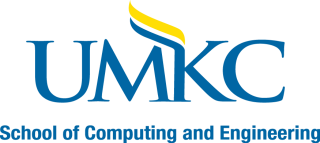 Women in Science, Engineering and TechnologyPARTICIPANT CONSENT FORMAPPLICANT’S NAME: ____________________________________________APPLICANT CONSENT TO PARTICIPATIONI certify that this enrollment form was completed by me (the student) or my parent/legal guardian and that all information is accurate.  I understand that by submitting my application for this program, I am willing to participate to the best of my ability in UMKC educational activities and opportunities offered to me.  I also understand that lack of participation or actions that place me or other participants in harm’s way will result in being removed from the program.  _________________________________________________________     ____________________Student Signature								DateCONSENT TO PARTICIPATEI have read the enrollment form and certify that the information is accurate.  I give permission for my child to participate in the Women in Science, Engineering and Technology program and I understand that I may contact UMKC at any time to receive additional information regarding the program.  I agree to support my child throughout the program and will provide or arrange for transportation to and from designated pick-up sites.  I’ll willingly respond as requested to UMKC surveys regarding her/his progress and I understand this information will remain confidential.  If my child does not participate or acts in ways that place herself or others in harm’s way, I understand that she will be removed from the program._________________________________________________________     ____________________Parent/Guardian Signature								Date	MEDIA RELEASEI hereby give UMKC permission to use photographs/video clips of my child participating to be used in publications, newsletters, television, website, or other visual media as related to the promotion of programs.  Videotapes/photographs become the property of the UMKC and may be used for news, education, or other purposes related to the advancement of the programs._________________________________________________________     ____________________Parent/Guardian Signature								DateUMKC Women in Science, Engineering and TechnologyActivity/ProgramDivision of Diversity, Access & EquityDepartment 5/21/2011Program DateIn consideration of the services of The Curators of the University of Missouri, on behalf of  the University of Missouri-Kansas City, its agents, officers, employees and all other persons or entities acting in any capacity on its behalf (hereinafter referred to as UMKC),  I hereby agree to release and discharge The University of Missouri, the Women’s Foundation of Greater Kansas City, and each of their members, directors, officers, employees, curators, and agents (collectively referred to as the "Released Parties"), on behalf of myself, my heirs, assigns, personal representatives and estate as follows:I understand and acknowledge that the Women in Science, Engineering and Technology Program I am about to voluntarily engage in bears certain known and unanticipated risks which could result in injury, death, illness, disease, emotional or physical distress, damage to myself, property or to third parties.I expressly agree and promise to accept and assume all of the risks existing in the Women in Science, Engineering and Technology Program.  My participation in this activity is purely voluntary.  No one is forcing me to participate, and I elect to participate in spite of the risks.I waive my right to make a claim or file a lawsuit against the Released Parties if anyone is hurt or any property is damaged during my participation in and travel to and from the Women in Science, Engineering and Technology Program.I certify that I have health, accident and liability insurance to cover any bodily injury or property damage I may cause or suffer while participating in the Women in Science, Engineering and Technology Program, or else I agree to bear the costs of such injury or damage to myself.In consideration of the services of The Curators of the University of Missouri, on behalf of  the University of Missouri-Kansas City, its agents, officers, employees and all other persons or entities acting in any capacity on its behalf (hereinafter referred to as UMKC),  I hereby agree to release and discharge The University of Missouri, the Women’s Foundation of Greater Kansas City, and each of their members, directors, officers, employees, curators, and agents (collectively referred to as the "Released Parties"), on behalf of myself, my heirs, assigns, personal representatives and estate as follows:I understand and acknowledge that the Women in Science, Engineering and Technology Program I am about to voluntarily engage in bears certain known and unanticipated risks which could result in injury, death, illness, disease, emotional or physical distress, damage to myself, property or to third parties.I expressly agree and promise to accept and assume all of the risks existing in the Women in Science, Engineering and Technology Program.  My participation in this activity is purely voluntary.  No one is forcing me to participate, and I elect to participate in spite of the risks.I waive my right to make a claim or file a lawsuit against the Released Parties if anyone is hurt or any property is damaged during my participation in and travel to and from the Women in Science, Engineering and Technology Program.I certify that I have health, accident and liability insurance to cover any bodily injury or property damage I may cause or suffer while participating in the Women in Science, Engineering and Technology Program, or else I agree to bear the costs of such injury or damage to myself.In consideration of the services of The Curators of the University of Missouri, on behalf of  the University of Missouri-Kansas City, its agents, officers, employees and all other persons or entities acting in any capacity on its behalf (hereinafter referred to as UMKC),  I hereby agree to release and discharge The University of Missouri, the Women’s Foundation of Greater Kansas City, and each of their members, directors, officers, employees, curators, and agents (collectively referred to as the "Released Parties"), on behalf of myself, my heirs, assigns, personal representatives and estate as follows:I understand and acknowledge that the Women in Science, Engineering and Technology Program I am about to voluntarily engage in bears certain known and unanticipated risks which could result in injury, death, illness, disease, emotional or physical distress, damage to myself, property or to third parties.I expressly agree and promise to accept and assume all of the risks existing in the Women in Science, Engineering and Technology Program.  My participation in this activity is purely voluntary.  No one is forcing me to participate, and I elect to participate in spite of the risks.I waive my right to make a claim or file a lawsuit against the Released Parties if anyone is hurt or any property is damaged during my participation in and travel to and from the Women in Science, Engineering and Technology Program.I certify that I have health, accident and liability insurance to cover any bodily injury or property damage I may cause or suffer while participating in the Women in Science, Engineering and Technology Program, or else I agree to bear the costs of such injury or damage to myself.I hereby voluntarily release, forever discharge, and agree to hold harmless and indemnify the Released Parties from all liability, claims, demands, actions or rights of action, which are related to, arise out of, or are in any way connected with my participation in the Women in Science, Engineering and Technology Program.My signature below indicates that I have had sufficient opportunity to read this entire document, that I have read it, and that I understand how it affects my legal rights.  I agree to be bound by its terms.Participant Signature: _____________________________________               Date: ______________Print Name: _________________________________I hereby voluntarily release, forever discharge, and agree to hold harmless and indemnify the Released Parties from all liability, claims, demands, actions or rights of action, which are related to, arise out of, or are in any way connected with my participation in the Women in Science, Engineering and Technology Program.My signature below indicates that I have had sufficient opportunity to read this entire document, that I have read it, and that I understand how it affects my legal rights.  I agree to be bound by its terms.Participant Signature: _____________________________________               Date: ______________Print Name: _________________________________I hereby voluntarily release, forever discharge, and agree to hold harmless and indemnify the Released Parties from all liability, claims, demands, actions or rights of action, which are related to, arise out of, or are in any way connected with my participation in the Women in Science, Engineering and Technology Program.My signature below indicates that I have had sufficient opportunity to read this entire document, that I have read it, and that I understand how it affects my legal rights.  I agree to be bound by its terms.Participant Signature: _____________________________________               Date: ______________Print Name: _________________________________If participant is less than 18 years of age:I hereby declare that I am the parent or legal guardian of the named participant and I consent to the participant’s participation in this program.  In the event of sudden illness, accident, or injury which may occur while my child or ward is engaged in the Women in Science, Engineering and Technology Program, when neither the parents nor guardians can be contacted, I hereby give my consent for emergency medical treatment as necessary under the circumstances to any medical care provider licensed under the laws of the State of Missouri.Parent/Guardian Signature: __________________________________________       Date: ______________Print Name: _________________________________________________       Phone: ______________________If participant is less than 18 years of age:I hereby declare that I am the parent or legal guardian of the named participant and I consent to the participant’s participation in this program.  In the event of sudden illness, accident, or injury which may occur while my child or ward is engaged in the Women in Science, Engineering and Technology Program, when neither the parents nor guardians can be contacted, I hereby give my consent for emergency medical treatment as necessary under the circumstances to any medical care provider licensed under the laws of the State of Missouri.Parent/Guardian Signature: __________________________________________       Date: ______________Print Name: _________________________________________________       Phone: ______________________If participant is less than 18 years of age:I hereby declare that I am the parent or legal guardian of the named participant and I consent to the participant’s participation in this program.  In the event of sudden illness, accident, or injury which may occur while my child or ward is engaged in the Women in Science, Engineering and Technology Program, when neither the parents nor guardians can be contacted, I hereby give my consent for emergency medical treatment as necessary under the circumstances to any medical care provider licensed under the laws of the State of Missouri.Parent/Guardian Signature: __________________________________________       Date: ______________Print Name: _________________________________________________       Phone: ______________________